Situations problèmes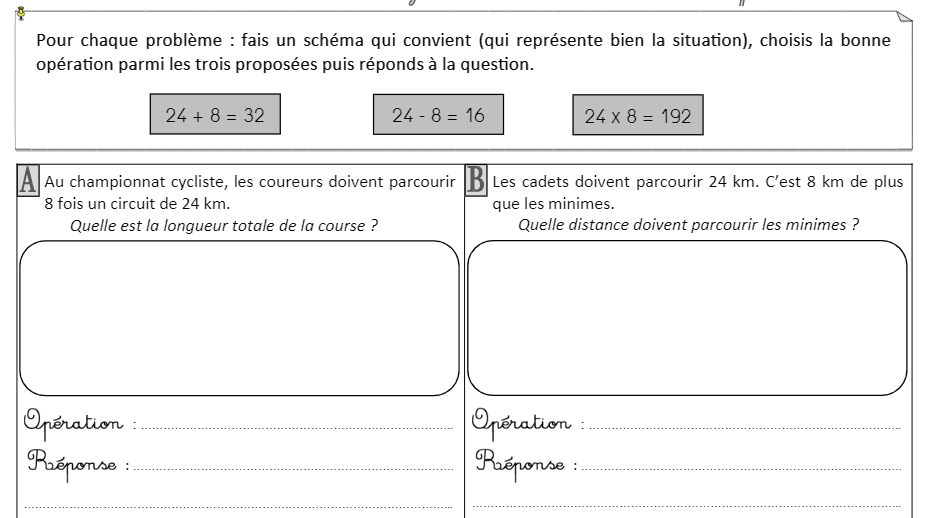 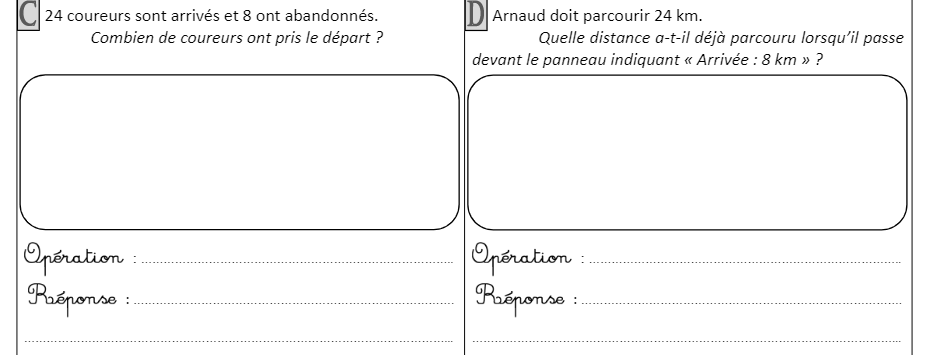 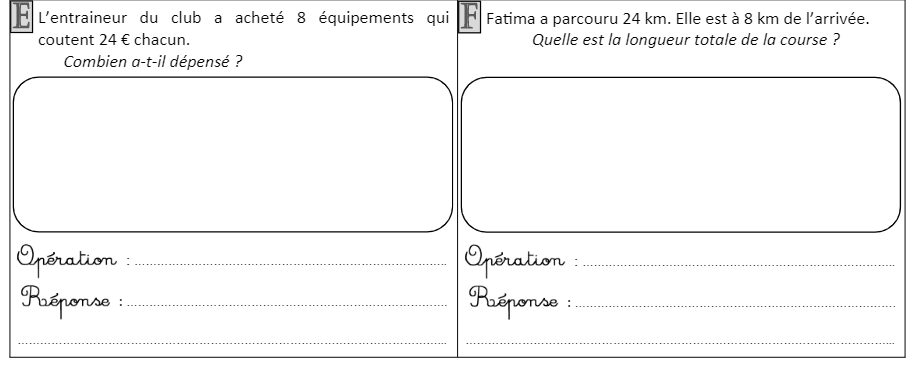 